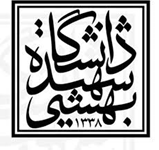 درخواست برگزاری آزمون جامع(مرحله ارزیابی آموزشی)نیمسال اول سال تحصیلیمعاون محترم آموزشی پژوهشکده علوم شناختی و مغز      در جلسه مورخ  _____________  شورای گروه ______________ ، مقرر شد آزمون جامع (مرحله ارزیابی آموزشی) خانم/آقا __________________ به شماره دانشجویی ______________ رشته ____________ مطابق     دروس/ عناوین جدول ذیل در تاریخ ____________ به صورت کتبی و در تاریخ _____________ به صورت شفاهی برگزار شود. ضمناً مراتب به نحو مقتضی به دانشجو اطلاع‌رسانی خواهد شد. خواهشمند است در خصوص اخذ مجوز لازم، دستور اقدام مقتضی صادر فرمائید.                                                                                                                       مدیر گروه                                                                                                                       امضاء و تاریخاعضای گروهنام و نام خانوادگی                                                                                  امضاء و تاریخنام و نام خانوادگی                                                                                  امضاء و تاریخنام و نام خانوادگی                                                                                  امضاء و تاریخنام و نام خانوادگی                                                                                  امضاء و تاریخنام و نام خانوادگی                                                                                  امضاء و تاریخنام و نام خانوادگی                                                                                  امضاء و تاریخنام و نام خانوادگی                                                                                  امضاء و تاریخنام استاد طراح سوال و مصححنام درسر دیف1234